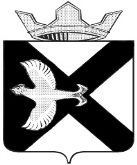 БОРОВСКАЯ ПОСЕЛКОВАЯ ДУМАРЕШЕНИЕ24 апреля 2013 г.				                                                            № 341п.БоровскийТюменского муниципального района Об утверждении порядка проведения антикоррупционной экспертизы муниципальных нормативных правовых актов и проектов муниципальных нормативных правовых актов органов местного самоуправления муниципального образования посёлок Боровский (с изменениями и дополнениями от 27.11.2013 №432)В соответствии с Федеральным законом от 25.12.2008 N 273-ФЗ "О противодействии коррупции", Федеральным законом от 17.07.2009 N 172-ФЗ "Об антикоррупционной экспертизе нормативных правовых актов и проектов нормативных правовых актов", Постановлением Правительства Российской Федерации от 26.02.2010 N 96 "Об антикоррупционной экспертизе нормативных правовых актов и проектов нормативных правовых актов", постановлением Правительства Тюменской области от 11.02.2008 N 42-п "Об утверждении порядка проведения антикоррупционной экспертизы проектов нормативных правовых актов Тюменской области", руководствуясь Уставом муниципального образования посёлок Боровский, Боровская поселковая Дума постановила:1. Утвердить Порядок проведения антикоррупционной экспертизы муниципальных нормативных правовых актов и проектов муниципальных нормативных правовых актов органов местного самоуправления муниципального образования посёлок Боровский согласно приложению № 1 к настоящему постановлению.2. Рекомендовать администрации муниципального образования посёлок Боровский:2.1. отменить постановление администрации муниципального образования посёлок Боровский от 12.11.2008г. № 478 «Об утверждении порядка проведения антикоррупционной экспертизы проектов муниципальных правовых актов муниципального образования поселок Боровский»;2.2. обратиться в администрацию Тюменского муниципального района с предложением по передаче полномочий по вопросу местного значения - «осуществление мер по противодействию коррупции в границах поселения», в части проведения антикоррупционной экспертизы  нормативных правовых актов органов местного самоуправления муниципального образования посёлок Боровский.3. Опубликовать настоящее  решение в газете «Боровские вести» и разместить на официальном сайте муниципального образования поселок Боровский в информационно-коммуникационной сети интернет.   	3. Контроль за исполнением настоящего решения возложить на постоянную комиссию Боровской поселковой Думы по местному самоуправлению и нормотворчеству.Председатель Думы                                                                              С.В.Лейс                                                                  Приложение № 1к решению Боровской поселковой Думыот 24.04.2013 № 341(с изменениями и дополнениями от 27.11.2013 №432)ПОРЯДОКПРОВЕДЕНИЯ АНТИКОРРУПЦИОННОЙ ЭКСПЕРТИЗЫМУНИЦИПАЛЬНЫХ НОРМАТИВНЫХ ПРАВОВЫХ АКТОВИ ПРОЕКТОВ МУНИЦИПАЛЬНЫХ НОРМАТИВНЫХ ПРАВОВЫХ АКТОВ ОРГАНОВ МЕСТНОГО САМОУПРАВЛЕНИЯ МУНИЦИПАЛЬНОГО ОБРАЗОВАНИЯ ПОСЁЛОК БОРОВСКИЙ1. Общие положения1.1. Настоящий Порядок проведения антикоррупционной экспертизы муниципальных нормативных правовых актов и проектов  муниципальных нормативных правовых актов органов местного самоуправления муниципального образования посёлок Боровский (далее по тексту – Порядок) разработан в соответствии с Федеральным законом от 25.12.2008 N 273-ФЗ "О противодействии коррупции", Федеральным законом от 17.07.2009 N 172-ФЗ "Об антикоррупционной экспертизе нормативных правовых актов и проектов нормативных правовых актов", Постановлением Правительства Российской Федерации от 26.02.2010 N 96 "Об антикоррупционной экспертизе нормативных правовых актов и проектов нормативных правовых актов", постановлением Правительства Тюменской области от 11.02.2008 N 42-п "Об утверждении порядка проведения антикоррупционной экспертизы проектов нормативных правовых актов Тюменской области" и регламентирует процедуру проведения антикоррупционной экспертизы муниципальных нормативных правовых актов и проектов муниципальных нормативных правовых актов органов местного самоуправления муниципального образования посёлок Боровский.1.2. Антикоррупционной экспертизе подлежат:- проекты нормативных правовых актов Боровской поселковой Думы,- проекты нормативных правовых актов администрации муниципального образования посёлок Боровский,- вносимые изменения в нормативные правовые акты Боровской поселковой Думы, - вносимые изменения в нормативные правовые акты администрации муниципального образования посёлок Боровский, - нормативные правовые акты Боровской поселковой Думы при внесении в них изменений.- нормативные правовые акты администрации муниципального образования посёлок Боровский при внесении в них изменений.1.3. Основной задачей проведения антикоррупционной экспертизы является выявление при подготовке и принятии муниципальных нормативных правовых актов коррупционных факторов и коррупциогенных норм, способствующих созданию условий для проявления коррупции.1.4. Антикоррупционная экспертиза проводится в форме:а) антикоррупционной экспертизы, осуществляемой комиссией администрации  муниципального образования посёлок Боровский (далее - комиссия);б) независимой антикоррупционной экспертизы, осуществляемой аккредитованными 	Министерством 	юстиции 	Российской Федерации юридическими лицами и физическими лицами;г) общественного обсуждения проектов муниципальных нормативных правовых актов.1.5. Персональный состав комиссии утверждается решением администрации муниципального образования посёлок Боровский.В состав комиссии входят:- Председатель комиссии – сотрудник администрации- Заместитель председателя комиссии – сотрудник администрации- Секретарь комиссии – сотрудник администрации - Члены комиссии:- сотрудник администрации - сотрудник администрации В случае необходимости к участию в проведении антикоррупционной экспертизы по решению администрации муниципального образования посёлок Боровский могут привлекаться лица (эксперты), имеющие специальные познания в определенной области правоотношений.1.6. Председатель комиссии организует и координирует работу комиссии.На период отсутствия председателя комиссии организует, координирует работу комиссии заместитель председателя комиссии.1.7. Комиссия вправе рассматривать на своих заседаниях информацию контрольного (надзорного) органа о выявлении в муниципальных нормативных правовых актах (их проектах) коррупционных факторов.1.8. В рамках взаимодействия с органами прокуратуры по вопросам антикоррупционной экспертизы проекты муниципальных нормативных правовых актов, указанных в п. 1.2. настоящего Порядка направляются для проведения правовой и антикоррупционной экспертизы в Прокуратуру Тюменского района.2. Методика проведения антикоррупционной экспертизы2.1. В целях обеспечения обоснованности и объективности результатов антикоррупционной экспертизы,  экспертизу необходимо проводить каждой нормы муниципального нормативного правового акта или положения проекта  муниципального  нормативного правового акта, указанного в п. 1.2. настоящего Порядка.2.2. Коррупциогенными факторами, устанавливающими для правоприменителя необоснованно широкие пределы усмотрения или возможность необоснованного применения исключений из общих правил, являются:а) широта дискреционных полномочий - отсутствие или неопределенность сроков, условий или оснований принятия решения, наличие дублирующих полномочий органов местного самоуправления, муниципальных учреждений (их должностных лиц);б) определение компетенции по формуле "вправе" - диспозитивное установление возможности совершения органами местного самоуправления, муниципальных учреждений (их должностными лицами) действий в отношении граждан и организаций;в) выборочное изменение объема прав - возможность необоснованного установления исключений из общего порядка для граждан и организаций по усмотрению органов местного самоуправления, муниципальных учреждений (их должностных лиц);г) наличие бланкетных и отсылочных норм, приводящее к принятию актов, вторгающихся в компетенцию органа местного самоуправления, принявшего первоначальный нормативный правовой акт;д) принятие нормативного правового акта за пределами компетенции - нарушение компетенции органов местного самоуправления, муниципальных учреждений (их должностных лиц) при принятии нормативных правовых актов;е) заполнение законодательных пробелов при помощи подзаконных актов в отсутствие законодательной делегации соответствующих полномочий - установление общеобязательных правил поведения в подзаконном акте в условиях отсутствия закона;ж) отсутствие или неполнота административных процедур - отсутствие порядка совершения органами местного самоуправления, муниципальными учреждениями (их должностными лицами) определенных действий либо одного из элементов такого порядка;з) отказ от конкурсных (аукционных) процедур - закрепление административного порядка предоставления права (блага).2.3. Коррупциогенными факторами, содержащими неопределенные, трудновыполнимые и (или) обременительные требования к гражданам и организациям, являются:а) наличие завышенных требований к лицу, предъявляемых для реализации принадлежащего ему права, - установление неопределенных, трудновыполнимых и обременительных требований к гражданам и организациям;б) злоупотребление правом заявителя органами местного самоуправления, муниципальными учреждениями (их должностными лицами) - отсутствие четкой регламентации прав граждан и организаций;в) юридико-лингвистическая неопределенность - употребление неустоявшихся, двусмысленных терминов и категорий оценочного характера.3.  Антикоррупционная экспертиза проектов муниципальных нормативных правовых актов3.1. Разработчик муниципальных нормативных правовых актов, указанных в п. 1.2. настоящего Порядка обеспечивает:- направление муниципальных нормативных правовых актов на антикоррупционную экспертизу в комиссию;- направление в Прокуратуру Тюменского района для проведения правовой и антикоррупционной экспертизы; - передачу сотруднику администрации муниципального образования посёлок Боровский (далее по тексту - уполномоченное лицо), отвечающему за наполнение официальной информацией сайта муниципального образования посёлок Боровский в информационно-коммуникационной сети интернет проектов муниципальных нормативных правовых актов для проведения независимой антикоррупционной экспертизы и общественного обсуждения.3.2. Антикоррупционная экспертиза проектов муниципальных нормативных правовых актов, указанных в п. 1.2. настоящего Порядка осуществляется комиссией.3.3. Срок проведения антикоррупционной экспертизы составляет 14 дней.3.4. По результатам проведения  антикоррупционной экспертизы составляется заключение о соответствии или о несоответствии акта действующему законодательству и наличии в нем коррупциогенных факторов (приложение № 1 к настоящему Порядку).Заключение носит рекомендательный характер и подлежит обязательному рассмотрению.Заключение готовится с учётом результатов независимой  антикоррупционной экспертизы и общественного обсуждения проектов муниципальных нормативных правовых актов, проводимых в соответствии с разделом 4, 5 настоящего Порядка.3.5. При выявлении коррупционных факторов комиссия осуществляет направление заключения о наличии в тексте проекта муниципального нормативного правового акта коррупциогенных факторов разработчику рассматриваемого проекта акта. 3.6. Разработчики проектов муниципальных нормативных правовых актов в течении 10 рабочих дней с момента получения соответствующего заключения комиссии, дорабатывают проект муниципального нормативного правового акта.3.7. Доработанный проект муниципального нормативного правового акта подлежит обязательной антикоррупционной экспертизе в соответствии с настоящим Порядком.3.8. В случае несогласия с заключением экспертизы разработчик проекта готовит пояснительную записку с обоснованием и аргументацией своего несогласия (возражения) и направляет в комиссию.Комиссия рассматривает поступившую пояснительную записку в течении 5 дней с момента поступления пояснительной записки.В данном случае предметом антикоррупционной экспертизы является норма муниципального нормативного правового акта или положение муниципального нормативного правового акта по которому разработчиком выражено несогласие.3.9. При внесении проекта на рассмотрение к 
материалам проекта прилагаются все поступившие заключения и возражения по итогам независимой антикоррупционной экспертизы и общественного обсуждения.3.10. При проведении правовой экспертизы муниципальных нормативных правовых актов проводится и антикоррупционная экспертиза муниципальных нормативных правовых актов в соответствии с разделом 3 настоящего порядка.3.11. Уполномоченное лицо в течение 10 рабочих дней со дня принятия муниципального нормативного правового акта или принятия решения о его отклонении размещает на сайте муниципального 
образования информацию о результатах его рассмотрения уполномоченным органом местного самоуправления. 4. Независимая антикоррупционная экспертиза проектов муниципальных нормативных правовых актов4.1. 	Независимая 	антикоррупционная 	экспертиза проводится аккредитованными 	Министерством 	юстиции 	Российской Федерации юридическими лицами и физическими лицами. 4.2. Для проведения независимой антикоррупционной экспертизы Уполномоченное лицо размещает проекты муниципальных нормативных правовых актов на официальном сайте администрации муниципального образования посёлок Боровский в информационно-коммуникационной сети Интернет в течение рабочего дня, соответствующего дню направления их разработчиком в комиссию, при этом также указывается период проведения общественной антикоррупционной экспертизы, почтовый и электронный адрес направления соответствующих замечаний и (или) предложений.4.2. Срок проведения независимой антикоррупционной экспертизы составляет 7 дней.4.3. Независимыми экспертами по результатам проведённой независимой антикоррупционной экспертизы  составляется экспертное заключение и направляется по адресу, указанному в сети Интернет.4.4. После завершения периода (срока) проведения независимой 
антикоррупционной экспертизы уполномоченное лицо передаёт разработчику проекта все поступившие экспертные заключения.4.5. Разработчик проекта рассматривает поступившие экспертные заключения в течении 3 дней с момента их поступления и при наличии достаточных оснований вносит изменения в проект муниципального нормативного правового акта, либо готовит заключение о несогласии, с замечаниями указанными в экспертных заключениях и направляет результаты независимой антикоррупционной экспертизы в комиссию.4.6. О результатах рассмотрения экспертного заключения разработчик проекта направляет независимому эксперту мотивированный ответ в письменной форме в течении 30 дней с момента поступления экспертного заключения.4.7. Независимая антикоррупционная 	экспертиза не проводится в случае приведения муниципального нормативного правового акта в соответствие с действующим законодательством на основании акта прокурорского реагирования.5. Общественное обсуждение проектов муниципальных нормативных правовых актов 5.1. Общественному обсуждению подлежат все проекты муниципальных нормативных правовых актов за исключением: а) проектов муниципальных правовых актов о формировании, 
утверждении и исполнении бюджета муниципального образования, об 
установлении налогов и предоставлении налоговых льгот; б) проектов муниципальных нормативных правовых актов, содержащих информацию ограниченного доступа в соответствии с законодательством Российской Федерации; в) проектов муниципальных нормативных правовых актов об утверждении административных регламентов исполнения муниципальных функций и предоставления муниципальных услуг; г) проектов 	муниципальных 	нормативных 	правовых актов, предусматривающих внесение изменений  в муниципальные нормативные правовые акты с целью их приведения в соответствие с изменениями федерального и (или) областного законодательства. 5.2. В целях обеспечения возможности проведения общественного обсуждения, уполномоченное лицо размещает проекты муниципальных нормативных правовых актов на официальном сайте администрации муниципального образования посёлок Боровский в сети Интернет в течение рабочего дня, соответствующего дню направления их разработчиком в комиссию, при этом также указывается период (срок) проведения общественного обсуждения, почтовый и электронный адрес направления соответствующих замечаний и (или) предложений.5.3. Срок проведения общественного обсуждения составляет 7 дней.5.4. Заинтересованные лица направляют предложения по проекту муниципального нормативного правового акта в электронной или письменной форме в установленные сроки. 5.5. После завершения периода (срока) проведения общественного обсуждения уполномоченное лицо передаёт разработчику проекта все поступившие предложения.5.6. Разработчик проекта рассматривает поступившие экспертные заключения и при наличии достаточных оснований вносит изменения в проект муниципального нормативного правового акта, либо готовит заключение о несогласии, с замечаниями указанными в предложениях.5.7. О результатах рассмотрения предложения разработчик проекта направляет заинтересованному лицу мотивированный ответ в письменной форме информирует автора обращения в течении 30 дней с момента поступления заявления.5.8. На  сайте муниципального образования уполномоченным  лицом размещается свод предложений, поступивших по проекту муниципального нормативного правового акта с указанием позиции разработчика проекта по каждому из поступивших предложений. 5.9. Общественное обсуждение не проводится в случае приведения муниципального нормативного правового акта в соответствие с действующим законодательством на основании акта прокурорского реагирования.Приложение к Порядку  проведения антикоррупционной экспертизы муниципальных нормативных правовых актов и проектов муниципальных нормативных правовых актов органов местного самоуправления муниципального образования посёлок Боровский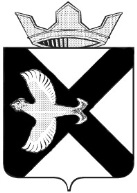 АДМИНИСТРАЦИЯ  Муниципального  образования поселок  Боровский  ТЮМЕНСКОГО МУНИЦИПАЛЬНОГО РАЙОНАЗаключениео проведении антикоррупционной экспертизы муниципального нормативного правового акта (проекта муниципального нормативного правового акта)В соответствии с Порядком проведения антикоррупционной экспертизы муниципальных нормативных правовых актов и проектов  муниципальных нормативных правовых актов органов местного самоуправления муниципального образования посёлок Боровский, утверждённого решением Боровской поселковой Думы от __________ 2013г. № ________ проведена антикоррупционная экспертиза _______________________________________________________________(реквизиты муниципального нормативного правового акта  или проекта муниципального нормативного правового акта)в целях выявления в нем коррупциогенных факторов и их последующего устранения.Вариант 1:В представленном ____________________________________________ (реквизиты муниципального нормативного правового акта   или проекта муниципального нормативного правового акта)коррупциогенные факторы не выявлены.Вариант 2:В представленном_____________________________________________(реквизиты муниципального нормативного правового акта   или проекта муниципального нормативного правового акта)выявлены следующие коррупциогенные факторы:1. _____________________2. _____________________В целях устранения выявленных коррупциогенных факторов предлагается ________________________________________________________________.(указать способ устранения коррупциогенных факторов: исключение из текста документа, изложение его в другой редакции, внесение иных изменений в текст рассматриваемого документа либо в иной документ или иной способ).Секретарь комиссии _____________________Председатель комиссии ____________________ул. Островского, д.33,  п. Боровский, Тюменский р-н, Тюменская обл.,   625504тел./факс 8 (3452) 723-890e-mail: borovskiy-m.o@inbox.ru___________________ №_________